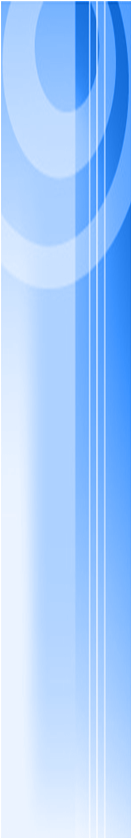 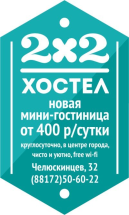 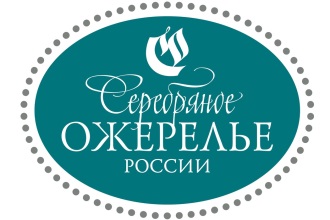 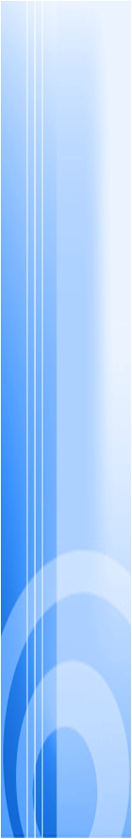 Программа IV Университета молодого библиотекаря «Современная библиотека: курс на читателя» 13 – 16 июня 2017 года г. ВологдаВнимание! В программе возможны изменения!Мероприятие проводится при поддержке:Департамент культуры и туризма Вологодской областиБУК ВО «Центр народной культуры»МБУК «Объединение библиотек» г. ЧереповцаТренинговый центр «Экология Разума».БУ ВО «Туристско-информационный центр»Для участников Университета молодого библиотекаря организованы комплексные обеды стоимостью 250 рублей. Посещение Музея металлургической промышленности – 360 рублей. Телефоны оргкомитета: 8(8172)72-36-56Татьяна Николаевна Новых:  8-911-441-45-46Беляева Галина Алексеевна: 8-911-544-21-65Елена Евгеньевна Чекушкина: 8-953-523-22-31Дата/времяНаименование мероприятияМесто проведения12 июняЗаезд участников Университета13 июняТема дня: «Знакомство» г. Вологда9.00 - 10.00Регистрация участников Университета.Вологодская областная универсальная научная библиотека (далее - ВОУНБ), ул. М. Ульяновой, 7, 2 этаж, Большой зал.10.00 – 11.00Открытие Университета. Концертная программа.Приветствие участников:- Галина Владимировна Фалалеева, начальник управления  государственной политики в сфере культуры и туризма Департамента культуры и туризма Вологодской области;- Татьяна Николаевна Буханцева, директор Вологодской областной универсальной научной библиотеки; - Марина Павловна Захаренко, председатель Молодёжной секции Российской библиотечной ассоциации, заместитель директора по научной и методической работе Российской государственной библиотеки для молодежи, кандидат педагогических наук, г. Москва (онлайн);- Игорь Андреевич Новиков, руководитель направления маркетинга и PR ГБУК г. Москвы «ЦБС ЗАО», член гильдии маркетологов.Вологодская областная универсальная научная библиотека (далее - ВОУНБ), ул. М. Ульяновой, 7, 2 этаж, Большой зал.11.00-11.50Экскурсия по библиотеке. Вологодская областная универсальная научная библиотека (далее - ВОУНБ), ул. М. Ульяновой, 7, 2 этаж, Большой зал.12.00-14.00Экскурсионная программа по Вологде. Начало экскурсии ВОУНБ, ул. М. Ульяновой, 114.00-15.00Обед. Кафе «Паприка», ул. Козленская, 315.00-16.00Презентация книги вологодского писателя Дмитрия Ермакова «Кружевные сказки»ВОУНБ, ул. М. Ульяновой, 7, Юношеский центр (далее - ЮЦ)16.00-17.00Презентации библиотек-участниц Университета молодого библиотекаря.Ланц Екатерина, Ланц Ольга, сотрудники отдела библиотечного обслуживания Библиотечно-информационного комплекса ФГБОУ ВПО «Ухтинский государственный технический университет», Республика Коми.Григорова Татьяна, заведующий отделом Коношской центральной районной библиотеки им. Иосифа Бродского МБУК «Библиотечная система Коношского района», Архангельская область.Мельникова Инна, заместитель директора МБУ «Библиотека-социокультурный центр «Тэффи», г. Тихвин, Ленинградская область.Ярошевич Анна, главный библиотекарь Погореловского филиала МБУК «МЦБС Вологодского муниципального района»Богданова Зинаида, методист детского отдела центральной районной библиотеки им. Н. Рубцова МБУК «Тотемская централизованная библиотечная система».Кузнецова Анжела, библиотекарь Кадниковской городской библиотеки им. Н.А. Иваницкого БУК СМР «Централизованная библиотечная система», Вологодская область. Выступления: Молодежное волонтерство в сфере культуры как один из инструментов продвижения чтенияКурылева Полина, заведующий Центром социализации и адаптации молодежи ГБУК «Самарская областная юношеская библиотека», г. Самара.Реализация проекта прикладного искусства как средства продвижения чтения среди молодёжной аудиторииМельникова Анастасия, библиотекарь 1 категории ГБУК «МЦБС им. М. Ю. Лермонтова», г. Санкт-Петербург.ВОУНБ, ул. М. Ульяновой, 7, Юношеский центр (далее - ЮЦ)17.00-17.20Кофе-брейк17.20-19.00Введение в проектный менеджмент. Игорь Новиков, руководитель направления маркетинга и PR ГБУК г. Москвы «ЦБС ЗАО», член гильдии маркетологов.19.00-21.00Свободное общение14 июняТема дня «Технологии создания и продвижения проектов».Лектор дня: Игорь Новиков9.00-9.15.Библиотека как площадка для развития молодежного предпринимательства.Надежда Выропаева, заведующий универсальным читальным залом ГБУК РО "Рязанская областная универсальная научная библиотека имени Горького". Онлайн-участие.ВОУНБ, ул. М. Ульяновой, 7, ЮЦ9.30– 11.00.Комплексный анализ проектов: методология продвижения, KPI от внедрения.Игорь Новиков, руководитель направления маркетинга и PR ГБУК г. Москвы «ЦБС ЗАО», член гильдии маркетологов.ВОУНБ, ул. М. Ульяновой, 7, ЮЦ11.00-11.20Кофе-брейк11.20 - 13.00 Комплексный анализ проектов: фандрайзинг и инвестирование.Игорь Новиков, руководитель направления маркетинга и PR ГБУК г. Москвы «ЦБС ЗАО», член гильдии маркетологов.13.00-14.00ОбедКафе «Паприка», ул. Козленская, 314.00-16.00Презентация проекта и самопрезентация.Игорь Новиков, руководитель направления маркетинга и PR ГБУК г. Москвы «ЦБС ЗАО», член гильдии маркетологов.ВОУНБ, ул. М. Ульяновой, 7, ЮЦ16.00-16.20Кофе-брейк16.20 - 18.00Презентация проекта и самопрезентация.Игорь Новиков, руководитель направления маркетинга и PR ГБУК г. Москвы «ЦБС ЗАО», член гильдии маркетологов. 18.00-20.00Плейбек-театр «Книга, плед и чашечка чая»,  г. ВологдаВОУНБ, ул. М. Ульяновой, 7, Большой зал15 июняТема дня: «Коммуникация библиотеки с молодёжной аудиторией: формы и средства».г. Череповец7.00Отъезд в г. ЧереповецВОУНБ, ул. М. Ульяновой, 19.00-11.00Экскурсия в музей Металлургической промышленности.г. Череповец, ул. Мира, 4211.30-12.30Экскурсия  по ЦГБ им. В.В. Верещагина. Лариса Макаревская, директор МБУК «Объединение библиотек» г. Череповцаг. Череповец, бульвар Доменщиков, 3212.30-13.30Обед.13.30-15.00Библиотека - старт моих возможностей.Анастасия Караиван, член Молодежного парламента, председатель городского координационного совета по делам детей и молодежи города Череповцаг. Череповец, бульвар Доменщиков, д.3215.00-18.00Защита проектов. Игорь Новиков, руководитель направления маркетинга и PR ГБУК г. Москвы «ЦБС ЗАО», член гильдии маркетологов.18.00Отъезд в Вологду.16 июня Подведение итогов IV Университета молодого библиотекаря9.00-12.00Эмоциональный интеллект лидера. Наталья Царева, Тренинговый центр «Экология Разума», г. Вологда ВОУНБ, ул. М. Ульяновой, 7, ЮЦ12.00-12.20Кофе-брейк12.20-13.00Награждение лауреатов Межрегионального конкурса «Лидер. Создавая будущее». Татьяна Новых, заведующая Библиотечно-информационным юношеским центром им. В.Ф. Тендрякова БУК ВО «Областная универсальная научная библиотека»ВОУНБ, ул. М. Ульяновой, 7. Большой зал.13.00-14.00Закрытие IV Университета молодого библиотекаряВОУНБ, ул. М. Ульяновой, 7. Большой зал.